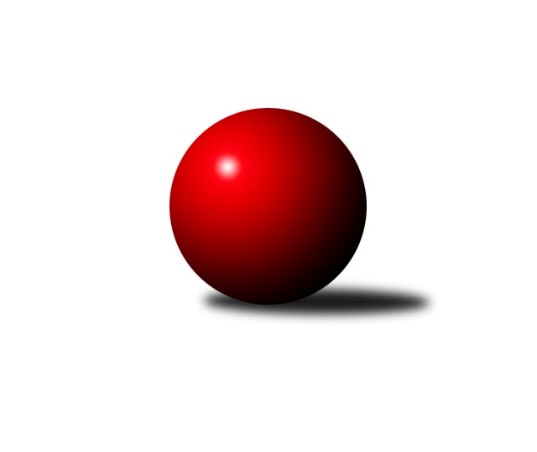 Č.2Ročník 2020/2021	9.6.2024 Jihočeský KP2 2020/2021Statistika 2. kolaTabulka družstev:		družstvo	záp	výh	rem	proh	skore	sety	průměr	body	plné	dorážka	chyby	1.	TJ Centropen Dačice E	2	2	0	0	15.0 : 1.0 	(20.0 : 4.0)	2721	4	1799	922	26.5	2.	Kuželky Borovany	2	2	0	0	15.0 : 1.0 	(17.0 : 7.0)	2537	4	1727	810	36.5	3.	TJ Lokomotiva České Velenice	2	2	0	0	13.0 : 3.0 	(15.0 : 9.0)	2653	4	1828	826	36	4.	TJ Sokol Chýnov	1	1	0	0	6.0 : 2.0 	(7.0 : 5.0)	2481	2	1763	718	46	5.	TJ Blatná	2	1	0	1	9.0 : 7.0 	(13.5 : 10.5)	2439	2	1721	718	47.5	6.	TJ Kunžak B	2	1	0	1	7.0 : 9.0 	(10.0 : 14.0)	2513	2	1747	766	53	7.	TJ Jiskra Nová Bystřice	1	0	0	1	1.0 : 7.0 	(4.5 : 7.5)	2377	0	1731	646	58	8.	KK Český Krumlov B	2	0	0	2	3.0 : 13.0 	(8.0 : 16.0)	2424	0	1692	733	48	9.	TJ Sokol Slavonice	2	0	0	2	2.0 : 14.0 	(5.5 : 18.5)	2448	0	1694	754	49	10.	TJ Spartak Trhové Sviny	2	0	0	2	1.0 : 15.0 	(7.5 : 16.5)	2517	0	1763	754	49Tabulka doma:		družstvo	záp	výh	rem	proh	skore	sety	průměr	body	maximum	minimum	1.	TJ Centropen Dačice E	1	1	0	0	8.0 : 0.0 	(10.0 : 2.0)	2793	2	2793	2793	2.	TJ Blatná	1	1	0	0	7.0 : 1.0 	(8.5 : 3.5)	2507	2	2507	2507	3.	TJ Kunžak B	1	1	0	0	7.0 : 1.0 	(8.0 : 4.0)	2530	2	2530	2530	4.	TJ Lokomotiva České Velenice	1	1	0	0	7.0 : 1.0 	(7.0 : 5.0)	2832	2	2832	2832	5.	TJ Sokol Chýnov	1	1	0	0	6.0 : 2.0 	(7.0 : 5.0)	2481	2	2481	2481	6.	Kuželky Borovany	0	0	0	0	0.0 : 0.0 	(0.0 : 0.0)	0	0	0	0	7.	KK Český Krumlov B	1	0	0	1	2.0 : 6.0 	(4.0 : 8.0)	2439	0	2439	2439	8.	TJ Jiskra Nová Bystřice	1	0	0	1	1.0 : 7.0 	(4.5 : 7.5)	2377	0	2377	2377	9.	TJ Sokol Slavonice	1	0	0	1	1.0 : 7.0 	(2.0 : 10.0)	2465	0	2465	2465	10.	TJ Spartak Trhové Sviny	1	0	0	1	0.0 : 8.0 	(2.5 : 9.5)	2360	0	2360	2360Tabulka venku:		družstvo	záp	výh	rem	proh	skore	sety	průměr	body	maximum	minimum	1.	Kuželky Borovany	2	2	0	0	15.0 : 1.0 	(17.0 : 7.0)	2537	4	2555	2519	2.	TJ Centropen Dačice E	1	1	0	0	7.0 : 1.0 	(10.0 : 2.0)	2648	2	2648	2648	3.	TJ Lokomotiva České Velenice	1	1	0	0	6.0 : 2.0 	(8.0 : 4.0)	2474	2	2474	2474	4.	TJ Sokol Chýnov	0	0	0	0	0.0 : 0.0 	(0.0 : 0.0)	0	0	0	0	5.	TJ Jiskra Nová Bystřice	0	0	0	0	0.0 : 0.0 	(0.0 : 0.0)	0	0	0	0	6.	TJ Blatná	1	0	0	1	2.0 : 6.0 	(5.0 : 7.0)	2370	0	2370	2370	7.	TJ Spartak Trhové Sviny	1	0	0	1	1.0 : 7.0 	(5.0 : 7.0)	2673	0	2673	2673	8.	KK Český Krumlov B	1	0	0	1	1.0 : 7.0 	(4.0 : 8.0)	2409	0	2409	2409	9.	TJ Sokol Slavonice	1	0	0	1	1.0 : 7.0 	(3.5 : 8.5)	2430	0	2430	2430	10.	TJ Kunžak B	1	0	0	1	0.0 : 8.0 	(2.0 : 10.0)	2495	0	2495	2495Tabulka podzimní části:		družstvo	záp	výh	rem	proh	skore	sety	průměr	body	doma	venku	1.	TJ Centropen Dačice E	2	2	0	0	15.0 : 1.0 	(20.0 : 4.0)	2721	4 	1 	0 	0 	1 	0 	0	2.	Kuželky Borovany	2	2	0	0	15.0 : 1.0 	(17.0 : 7.0)	2537	4 	0 	0 	0 	2 	0 	0	3.	TJ Lokomotiva České Velenice	2	2	0	0	13.0 : 3.0 	(15.0 : 9.0)	2653	4 	1 	0 	0 	1 	0 	0	4.	TJ Sokol Chýnov	1	1	0	0	6.0 : 2.0 	(7.0 : 5.0)	2481	2 	1 	0 	0 	0 	0 	0	5.	TJ Blatná	2	1	0	1	9.0 : 7.0 	(13.5 : 10.5)	2439	2 	1 	0 	0 	0 	0 	1	6.	TJ Kunžak B	2	1	0	1	7.0 : 9.0 	(10.0 : 14.0)	2513	2 	1 	0 	0 	0 	0 	1	7.	TJ Jiskra Nová Bystřice	1	0	0	1	1.0 : 7.0 	(4.5 : 7.5)	2377	0 	0 	0 	1 	0 	0 	0	8.	KK Český Krumlov B	2	0	0	2	3.0 : 13.0 	(8.0 : 16.0)	2424	0 	0 	0 	1 	0 	0 	1	9.	TJ Sokol Slavonice	2	0	0	2	2.0 : 14.0 	(5.5 : 18.5)	2448	0 	0 	0 	1 	0 	0 	1	10.	TJ Spartak Trhové Sviny	2	0	0	2	1.0 : 15.0 	(7.5 : 16.5)	2517	0 	0 	0 	1 	0 	0 	1Tabulka jarní části:		družstvo	záp	výh	rem	proh	skore	sety	průměr	body	doma	venku	1.	TJ Blatná	0	0	0	0	0.0 : 0.0 	(0.0 : 0.0)	0	0 	0 	0 	0 	0 	0 	0 	2.	TJ Spartak Trhové Sviny	0	0	0	0	0.0 : 0.0 	(0.0 : 0.0)	0	0 	0 	0 	0 	0 	0 	0 	3.	Kuželky Borovany	0	0	0	0	0.0 : 0.0 	(0.0 : 0.0)	0	0 	0 	0 	0 	0 	0 	0 	4.	TJ Sokol Slavonice	0	0	0	0	0.0 : 0.0 	(0.0 : 0.0)	0	0 	0 	0 	0 	0 	0 	0 	5.	TJ Sokol Chýnov	0	0	0	0	0.0 : 0.0 	(0.0 : 0.0)	0	0 	0 	0 	0 	0 	0 	0 	6.	TJ Jiskra Nová Bystřice	0	0	0	0	0.0 : 0.0 	(0.0 : 0.0)	0	0 	0 	0 	0 	0 	0 	0 	7.	TJ Kunžak B	0	0	0	0	0.0 : 0.0 	(0.0 : 0.0)	0	0 	0 	0 	0 	0 	0 	0 	8.	KK Český Krumlov B	0	0	0	0	0.0 : 0.0 	(0.0 : 0.0)	0	0 	0 	0 	0 	0 	0 	0 	9.	TJ Lokomotiva České Velenice	0	0	0	0	0.0 : 0.0 	(0.0 : 0.0)	0	0 	0 	0 	0 	0 	0 	0 	10.	TJ Centropen Dačice E	0	0	0	0	0.0 : 0.0 	(0.0 : 0.0)	0	0 	0 	0 	0 	0 	0 	0 Zisk bodů pro družstvo:		jméno hráče	družstvo	body	zápasy	v %	dílčí body	sety	v %	1.	Karel Jirkal 	Kuželky Borovany  	2	/	2	(100%)	4	/	4	(100%)	2.	David Holý 	TJ Lokomotiva České Velenice 	2	/	2	(100%)	4	/	4	(100%)	3.	David Marek 	TJ Lokomotiva České Velenice 	2	/	2	(100%)	4	/	4	(100%)	4.	Petr Vojtíšek 	TJ Centropen Dačice E 	2	/	2	(100%)	4	/	4	(100%)	5.	Martin Soukup 	Kuželky Borovany  	2	/	2	(100%)	4	/	4	(100%)	6.	Michaela Kopečná 	TJ Centropen Dačice E 	2	/	2	(100%)	4	/	4	(100%)	7.	Miroslav Kolář 	TJ Centropen Dačice E 	2	/	2	(100%)	4	/	4	(100%)	8.	Jan Kouba 	KK Český Krumlov B 	2	/	2	(100%)	4	/	4	(100%)	9.	Filip Cheníček 	TJ Blatná 	2	/	2	(100%)	3.5	/	4	(88%)	10.	Jiří Novotný 	TJ Lokomotiva České Velenice 	2	/	2	(100%)	3	/	4	(75%)	11.	Jiří Baldík 	TJ Lokomotiva České Velenice 	2	/	2	(100%)	3	/	4	(75%)	12.	Miloš Křížek 	TJ Centropen Dačice E 	2	/	2	(100%)	3	/	4	(75%)	13.	Čestmír Siebenbrunner 	Kuželky Borovany  	2	/	2	(100%)	3	/	4	(75%)	14.	Zdeněk Pospíchal 	TJ Centropen Dačice E 	2	/	2	(100%)	3	/	4	(75%)	15.	Václav Ondok 	Kuželky Borovany  	2	/	2	(100%)	2.5	/	4	(63%)	16.	Jitka Šimková 	Kuželky Borovany  	2	/	2	(100%)	2.5	/	4	(63%)	17.	Miloš Rozhoň 	TJ Blatná 	2	/	2	(100%)	2	/	4	(50%)	18.	Radek Burian 	TJ Kunžak B 	1	/	1	(100%)	2	/	2	(100%)	19.	Miroslav Mašek 	TJ Sokol Chýnov  	1	/	1	(100%)	2	/	2	(100%)	20.	Alena Kovandová 	TJ Sokol Chýnov  	1	/	1	(100%)	2	/	2	(100%)	21.	Jiří Mertl 	TJ Jiskra Nová Bystřice 	1	/	1	(100%)	2	/	2	(100%)	22.	David Drobilič 	TJ Sokol Slavonice 	1	/	1	(100%)	1	/	2	(50%)	23.	Jiří Malovaný 	Kuželky Borovany  	1	/	1	(100%)	1	/	2	(50%)	24.	Rudolf Baldík 	TJ Lokomotiva České Velenice 	1	/	1	(100%)	1	/	2	(50%)	25.	Věra Návarová 	TJ Sokol Chýnov  	1	/	1	(100%)	1	/	2	(50%)	26.	Pavel Bronec 	TJ Sokol Chýnov  	1	/	1	(100%)	1	/	2	(50%)	27.	Jakub Zadák 	KK Český Krumlov B 	1	/	2	(50%)	3	/	4	(75%)	28.	Jan Ležák 	TJ Sokol Slavonice 	1	/	2	(50%)	3	/	4	(75%)	29.	Karel Hanzal 	TJ Kunžak B 	1	/	2	(50%)	3	/	4	(75%)	30.	Lukáš Drnek 	TJ Blatná 	1	/	2	(50%)	3	/	4	(75%)	31.	Jiří Minařík 	TJ Blatná 	1	/	2	(50%)	3	/	4	(75%)	32.	Jan Zeman 	TJ Kunžak B 	1	/	2	(50%)	2	/	4	(50%)	33.	Ondřej Mrkva 	TJ Kunžak B 	1	/	2	(50%)	2	/	4	(50%)	34.	Jan Dvořák 	TJ Spartak Trhové Sviny  	1	/	2	(50%)	2	/	4	(50%)	35.	Stanislav Dvořák 	TJ Centropen Dačice E 	1	/	2	(50%)	2	/	4	(50%)	36.	Vlastimil Škrabal 	TJ Kunžak B 	1	/	2	(50%)	1	/	4	(25%)	37.	Ondřej Fejtl 	TJ Blatná 	1	/	2	(50%)	1	/	4	(25%)	38.	Gabriela Kroupová 	TJ Spartak Trhové Sviny  	0	/	1	(0%)	1	/	2	(50%)	39.	Tereza Kovandová 	TJ Sokol Chýnov  	0	/	1	(0%)	1	/	2	(50%)	40.	František Šotola 	TJ Jiskra Nová Bystřice 	0	/	1	(0%)	1	/	2	(50%)	41.	Richard Paul 	TJ Jiskra Nová Bystřice 	0	/	1	(0%)	1	/	2	(50%)	42.	Tomáš Kopáček 	TJ Jiskra Nová Bystřice 	0	/	1	(0%)	0.5	/	2	(25%)	43.	Milan Míka 	Kuželky Borovany  	0	/	1	(0%)	0	/	2	(0%)	44.	Veronika Pýchová 	TJ Jiskra Nová Bystřice 	0	/	1	(0%)	0	/	2	(0%)	45.	Jiří Melhuba 	TJ Jiskra Nová Bystřice 	0	/	1	(0%)	0	/	2	(0%)	46.	Petra Holá 	TJ Lokomotiva České Velenice 	0	/	1	(0%)	0	/	2	(0%)	47.	Tomáš Vařil 	KK Český Krumlov B 	0	/	1	(0%)	0	/	2	(0%)	48.	Petr Baier 	KK Český Krumlov B 	0	/	1	(0%)	0	/	2	(0%)	49.	Dušan Straka 	TJ Sokol Chýnov  	0	/	1	(0%)	0	/	2	(0%)	50.	Jiří Čermák 	KK Český Krumlov B 	0	/	1	(0%)	0	/	2	(0%)	51.	Láďa Chalupa 	TJ Sokol Slavonice 	0	/	1	(0%)	0	/	2	(0%)	52.	Jovana Vilímková 	TJ Kunžak B 	0	/	1	(0%)	0	/	2	(0%)	53.	Tomáš Tichý 	KK Český Krumlov B 	0	/	1	(0%)	0	/	2	(0%)	54.	Roman Osovský 	TJ Lokomotiva České Velenice 	0	/	1	(0%)	0	/	2	(0%)	55.	Pavel Stodolovský 	TJ Spartak Trhové Sviny  	0	/	1	(0%)	0	/	2	(0%)	56.	Lukáš Holý 	TJ Lokomotiva České Velenice 	0	/	1	(0%)	0	/	2	(0%)	57.	Pavel Zeman 	TJ Spartak Trhové Sviny  	0	/	2	(0%)	2	/	4	(50%)	58.	Jiří Ondrák st.	TJ Sokol Slavonice 	0	/	2	(0%)	1	/	4	(25%)	59.	Marek Rojdl 	TJ Spartak Trhové Sviny  	0	/	2	(0%)	1	/	4	(25%)	60.	Tomáš Tichý ml.	KK Český Krumlov B 	0	/	2	(0%)	1	/	4	(25%)	61.	Libor Slezák 	TJ Blatná 	0	/	2	(0%)	1	/	4	(25%)	62.	Josef Svoboda 	TJ Spartak Trhové Sviny  	0	/	2	(0%)	1	/	4	(25%)	63.	Ladislav Kazda 	TJ Spartak Trhové Sviny  	0	/	2	(0%)	0.5	/	4	(13%)	64.	Jiří Pšenčík 	TJ Sokol Slavonice 	0	/	2	(0%)	0.5	/	4	(13%)	65.	Miloš Moravec 	KK Český Krumlov B 	0	/	2	(0%)	0	/	4	(0%)	66.	František Běhůnek 	TJ Sokol Slavonice 	0	/	2	(0%)	0	/	4	(0%)	67.	Martin Fiala 	TJ Sokol Slavonice 	0	/	2	(0%)	0	/	4	(0%)	68.	Josef Brtník 	TJ Kunžak B 	0	/	2	(0%)	0	/	4	(0%)Průměry na kuželnách:		kuželna	průměr	plné	dorážka	chyby	výkon na hráče	1.	České Velenice, 1-4	2752	1893	859	34.5	(458.8)	2.	TJ Centropen Dačice, 1-4	2644	1786	858	41.0	(440.7)	3.	TJ Sokol Slavonice, 1-4	2556	1739	817	42.5	(426.1)	4.	TJ Kunžak, 1-2	2469	1722	747	44.5	(411.6)	5.	TJ Blatná, 1-4	2468	1707	761	44.0	(411.4)	6.	TJ Jiskra Nová Bystřice, 1-4	2466	1728	738	43.0	(411.0)	7.	TJ Lokomotiva České Budějovice, 1-4	2456	1714	742	51.0	(409.4)	8.	Trhové Sviny, 1-2	2439	1698	741	48.0	(406.6)	9.	TJ Sokol Chýnov, 1-2	2425	1727	698	49.0	(404.3)Nejlepší výkony na kuželnách:České Velenice, 1-4TJ Lokomotiva České Velenice	2832	2. kolo	Jiří Novotný 	TJ Lokomotiva České Velenice	494	2. koloTJ Spartak Trhové Sviny 	2673	2. kolo	Jan Dvořák 	TJ Spartak Trhové Sviny 	492	2. kolo		. kolo	Pavel Zeman 	TJ Spartak Trhové Sviny 	484	2. kolo		. kolo	Jiří Baldík 	TJ Lokomotiva České Velenice	483	2. kolo		. kolo	Roman Osovský 	TJ Lokomotiva České Velenice	482	2. kolo		. kolo	Rudolf Baldík 	TJ Lokomotiva České Velenice	473	2. kolo		. kolo	David Holý 	TJ Lokomotiva České Velenice	463	2. kolo		. kolo	Marek Rojdl 	TJ Spartak Trhové Sviny 	446	2. kolo		. kolo	David Marek 	TJ Lokomotiva České Velenice	437	2. kolo		. kolo	Josef Svoboda 	TJ Spartak Trhové Sviny 	432	2. koloTJ Centropen Dačice, 1-4TJ Centropen Dačice E	2793	1. kolo	Stanislav Dvořák 	TJ Centropen Dačice E	509	1. koloTJ Kunžak B	2495	1. kolo	Petr Vojtíšek 	TJ Centropen Dačice E	494	1. kolo		. kolo	Miroslav Kolář 	TJ Centropen Dačice E	463	1. kolo		. kolo	Miloš Křížek 	TJ Centropen Dačice E	457	1. kolo		. kolo	Zdeněk Pospíchal 	TJ Centropen Dačice E	455	1. kolo		. kolo	Josef Brtník 	TJ Kunžak B	438	1. kolo		. kolo	Ondřej Mrkva 	TJ Kunžak B	437	1. kolo		. kolo	Karel Hanzal 	TJ Kunžak B	436	1. kolo		. kolo	Michaela Kopečná 	TJ Centropen Dačice E	415	1. kolo		. kolo	Vlastimil Škrabal 	TJ Kunžak B	411	1. koloTJ Sokol Slavonice, 1-4TJ Centropen Dačice E	2648	2. kolo	Petr Vojtíšek 	TJ Centropen Dačice E	487	2. koloTJ Sokol Slavonice	2465	2. kolo	Jan Ležák 	TJ Sokol Slavonice	452	2. kolo		. kolo	Miroslav Kolář 	TJ Centropen Dačice E	446	2. kolo		. kolo	Miloš Křížek 	TJ Centropen Dačice E	444	2. kolo		. kolo	Zdeněk Pospíchal 	TJ Centropen Dačice E	437	2. kolo		. kolo	Martin Fiala 	TJ Sokol Slavonice	422	2. kolo		. kolo	Michaela Kopečná 	TJ Centropen Dačice E	421	2. kolo		. kolo	Stanislav Dvořák 	TJ Centropen Dačice E	413	2. kolo		. kolo	Láďa Chalupa 	TJ Sokol Slavonice	411	2. kolo		. kolo	Jiří Ondrák st.	TJ Sokol Slavonice	398	2. koloTJ Kunžak, 1-2TJ Kunžak B	2530	2. kolo	Jan Kouba 	KK Český Krumlov B	466	2. koloKK Český Krumlov B	2409	2. kolo	Jan Zeman 	TJ Kunžak B	447	2. kolo		. kolo	Radek Burian 	TJ Kunžak B	424	2. kolo		. kolo	Vlastimil Škrabal 	TJ Kunžak B	421	2. kolo		. kolo	Josef Brtník 	TJ Kunžak B	418	2. kolo		. kolo	Ondřej Mrkva 	TJ Kunžak B	418	2. kolo		. kolo	Jakub Zadák 	KK Český Krumlov B	414	2. kolo		. kolo	Tomáš Tichý ml.	KK Český Krumlov B	413	2. kolo		. kolo	Karel Hanzal 	TJ Kunžak B	402	2. kolo		. kolo	Tomáš Vařil 	KK Český Krumlov B	381	2. koloTJ Blatná, 1-4TJ Blatná	2507	1. kolo	Jiří Minařík 	TJ Blatná	442	1. koloTJ Sokol Slavonice	2430	1. kolo	Miloš Rozhoň 	TJ Blatná	439	1. kolo		. kolo	Martin Fiala 	TJ Sokol Slavonice	428	1. kolo		. kolo	Jiří Ondrák st.	TJ Sokol Slavonice	427	1. kolo		. kolo	Filip Cheníček 	TJ Blatná	412	1. kolo		. kolo	David Drobilič 	TJ Sokol Slavonice	409	1. kolo		. kolo	Lukáš Drnek 	TJ Blatná	409	1. kolo		. kolo	Ondřej Fejtl 	TJ Blatná	408	1. kolo		. kolo	Jan Ležák 	TJ Sokol Slavonice	403	1. kolo		. kolo	Libor Slezák 	TJ Blatná	397	1. koloTJ Jiskra Nová Bystřice, 1-4Kuželky Borovany 	2555	2. kolo	Martin Soukup 	Kuželky Borovany 	458	2. koloTJ Jiskra Nová Bystřice	2377	2. kolo	Karel Jirkal 	Kuželky Borovany 	442	2. kolo		. kolo	Jitka Šimková 	Kuželky Borovany 	432	2. kolo		. kolo	Jiří Mertl 	TJ Jiskra Nová Bystřice	428	2. kolo		. kolo	Milan Míka 	Kuželky Borovany 	421	2. kolo		. kolo	Tomáš Kopáček 	TJ Jiskra Nová Bystřice	419	2. kolo		. kolo	Čestmír Siebenbrunner 	Kuželky Borovany 	405	2. kolo		. kolo	Richard Paul 	TJ Jiskra Nová Bystřice	402	2. kolo		. kolo	Václav Ondok 	Kuželky Borovany 	397	2. kolo		. kolo	František Šotola 	TJ Jiskra Nová Bystřice	392	2. koloTJ Lokomotiva České Budějovice, 1-4TJ Lokomotiva České Velenice	2474	1. kolo	Jiří Novotný 	TJ Lokomotiva České Velenice	458	1. koloKK Český Krumlov B	2439	1. kolo	Jakub Zadák 	KK Český Krumlov B	433	1. kolo		. kolo	Jan Kouba 	KK Český Krumlov B	431	1. kolo		. kolo	Lukáš Holý 	TJ Lokomotiva České Velenice	423	1. kolo		. kolo	David Holý 	TJ Lokomotiva České Velenice	418	1. kolo		. kolo	David Marek 	TJ Lokomotiva České Velenice	415	1. kolo		. kolo	Tomáš Tichý ml.	KK Český Krumlov B	410	1. kolo		. kolo	Jiří Čermák 	KK Český Krumlov B	398	1. kolo		. kolo	Jiří Baldík 	TJ Lokomotiva České Velenice	389	1. kolo		. kolo	Miloš Moravec 	KK Český Krumlov B	386	1. koloTrhové Sviny, 1-2Kuželky Borovany 	2519	1. kolo	Čestmír Siebenbrunner 	Kuželky Borovany 	438	1. koloTJ Spartak Trhové Sviny 	2360	1. kolo	Karel Jirkal 	Kuželky Borovany 	435	1. kolo		. kolo	Jiří Malovaný 	Kuželky Borovany 	428	1. kolo		. kolo	Pavel Zeman 	TJ Spartak Trhové Sviny 	421	1. kolo		. kolo	Václav Ondok 	Kuželky Borovany 	421	1. kolo		. kolo	Jan Dvořák 	TJ Spartak Trhové Sviny 	410	1. kolo		. kolo	Martin Soukup 	Kuželky Borovany 	409	1. kolo		. kolo	Ladislav Kazda 	TJ Spartak Trhové Sviny 	400	1. kolo		. kolo	Jitka Šimková 	Kuželky Borovany 	388	1. kolo		. kolo	Marek Rojdl 	TJ Spartak Trhové Sviny 	386	1. koloTJ Sokol Chýnov, 1-2TJ Sokol Chýnov 	2481	2. kolo	Miroslav Mašek 	TJ Sokol Chýnov 	458	2. koloTJ Blatná	2370	2. kolo	Filip Cheníček 	TJ Blatná	438	2. koloTJ Jiskra Nová Bystřice	0	1. kolo	Věra Návarová 	TJ Sokol Chýnov 	418	2. koloTJ Sokol Chýnov 	0	1. kolo	Pavel Bronec 	TJ Sokol Chýnov 	418	2. kolo		. kolo	Alena Kovandová 	TJ Sokol Chýnov 	409	2. kolo		. kolo	Dušan Straka 	TJ Sokol Chýnov 	404	2. kolo		. kolo	Lukáš Drnek 	TJ Blatná	404	2. kolo		. kolo	Jiří Minařík 	TJ Blatná	401	2. kolo		. kolo	Miloš Rozhoň 	TJ Blatná	389	2. kolo		. kolo	Libor Slezák 	TJ Blatná	384	2. koloČetnost výsledků:	8.0 : 0.0	1x	7.0 : 1.0	3x	6.0 : 2.0	1x	2.0 : 6.0	1x	1.0 : 7.0	2x	0.0 : 8.0	1x